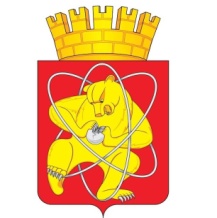 Городской округ «Закрытое административно – территориальное образование Железногорск Красноярского края»АДМИНИСТРАЦИЯ ЗАТО г. ЖЕЛЕЗНОГОРСКПОСТАНОВЛЕНИЕ 06.04.2020                                                                                                                 724г. ЖелезногорскО внесении изменений в постановление Администрации ЗАТО г. Железногорск от 27.03.2020 № 667 «О дополнительных мерах, направленных на предупреждение распространения коронавирусной инфекции, вызванной 2019-nCoV, на территории ЗАТО Железногорск»В соответствии с Федеральным законом от 21.12.1994 № 68-ФЗ                         «О защите населения и территорий от чрезвычайных ситуаций природного и техногенного характера», Федеральным законом от 30.03.1999 № 52-ФЗ                         «О санитарно-эпидемиологическом благополучии населения», Указом Президента Российской Федерации от 25.03.2020 № 206 «Об объявлении 
в Российской Федерации нерабочих дней», Указом Президента Российской Федерации от 02.04.2020 № 239 «О мерах по обеспечению санитарно-эпидемиологического благополучия населения на территории Российской Федерации в связи с распространением новой коронавирусной инфекции (COVID-19)», распоряжением  Правительства Российской Федерации от 27.03.2020 № 762-р», статьей 90 Устава Красноярского края, Указом Губернатора Красноярского края от 27.03.2020 № 71-уг «О дополнительных мерах, направленных на предупреждение распространения коронавирусной инфекции, вызванной 2019-nCoV, на территории Красноярского края», учитывая решение Оперативного штаба по предупреждению завоза и распространения коронавирусной инфекции на территории Российской Федерации от 23.03.2020, решение Координационного совета при Правительстве Российской Федерации по борьбе с распространением новой коронавирусной инфекции на территории Российской Федерации от 25.03.2020, письмо Управления Федеральной службы по надзору в сфере защиты прав потребителей и благополучия человека по Красноярскому краю от 03.04.2020 № 24-00-17/02-4202-2020, решения краевой комиссии по предупреждению и ликвидации чрезвычайных ситуаций и обеспечению пожарной безопасности от 27.03.2020 № 8, от 31.03.2020 № 9, от 03.04.2020 № 11,  руководствуясь Уставом ЗАТО Железногорск,ПОСТАНОВЛЯЮ:	1. Внести в постановление Администрации ЗАТО г. Железногорск от 27.03.2020 № 667 «О дополнительных мерах, направленных на предупреждение распространения коронавирусной инфекции, вызванной 2019-nCoV, на территории ЗАТО Железногорск» следующие изменения:1.1. В преамбуле слова «Указом Президента Российской Федерации от 25.03.2020 № 206 «Об объявлении в Российской Федерации нерабочих дней» заменить словами «Указом Президента Российской Федерации от 25.03.2020 № 206 «Об объявлении в Российской Федерации нерабочих дней», Указом Президента Российской Федерации от 02.04.2020 № 239 «О мерах по обеспечению санитарно-эпидемиологического благополучия населения на территории Российской Федерации в связи с распространением новой коронавирусной инфекции (COVID-19)». 1.2. Пункт 1 изложить в новой редакции:«1. Гражданам и организациям, расположенным на территории ЗАТО Железногорск, исполнять ограничения, предусмотренные Указом Губернатора Красноярского края от 27.03.2020 № 71-уг «О дополнительных мерах, направленных на предупреждение распространения коронавирусной инфекции, вызванной 2019-nCoV, на территории Красноярского края.». 1.3. Дополнить пунктом 1.1 следующего содержания:«1.1. Организациям и индивидуальным предпринимателям, осуществляющим деятельность на территории ЗАТО Железногорск в сферах, в отношении которых решениями Президента Российской Федерации или Указом Губернатора Красноярского края от 27.03.2020 № 71-уг «О дополнительных мерах, направленных на предупреждение распространения коронавирусной инфекции, вызванной 2019-nCoV, на территории Красноярского края» не был установлен запрет на их посещение гражданами, и принявшими решения об установлении перечня работников (исполнителей по гражданско-правовым договорам), не подлежащих переводу на дистанционный режим работы в связи с необходимостью их непосредственного участия в обеспечении непрерывных технологических и иных процессов, необходимых для обеспечения функционирования таких организаций и индивидуальных предпринимателей, обеспечивать выполнение превентивных мер, направленных на предупреждение распространения коронавирусной инфекции, вызванной 2019-nCoV, и порядка осуществления контроля за их соблюдением, утвержденных постановлением Правительства Красноярского края от 05.04.2020 № 192-п.». 1.4. Дополнить пунктом 1.2 следующего содержания:«1.3. Организация и индивидуальным предпринимателям, указанным в пункте 1.1 настоящего постановления, информировать Администрацию ЗАТО 
г. Железногорск о соблюдении превентивных мер, направленных на предупреждение распространения коронавирусной инфекции, вызванной 2019-nCoV, и порядка осуществления контроля за их соблюдением, утвержденных постановлением Правительства Красноярского края от 05.04.2020 № 192-п.». 2. Заместителю руководителя управления – заведующему отделом Управления внутреннего контроля Администрации ЗАТО г. Железногорск 
(Е.В. Андросова) довести настоящее постановление до всеобщего сведения 
через газету «Город и горожане».3. Отделу общественных связей Администрации ЗАТО г. Железногорск
(И.С. Пикалова) разместить настоящее постановление на официальном сайте муниципального образования «Закрытое административно-территориальное образование Железногорск Красноярского края» в информационно-телекоммуникационной сети «Интернет».4. Контроль над исполнением настоящего постановления оставляю за собой.5. Настоящее постановление вступает в силу со дня подписания.Глава ЗАТО г. Железногорск						                И.Г. Куксин